Διεθνές Πανεπιστήµιο της Ελλάδος Τµήµα Διοικητικής Επιστήµης και Τεχνολογίας ΠΜΣ Ψηφιακό ΜάρκετινγκΜάρκετινγκ και Διαχείριση Περιεχομένου (Content Marketing and Management)Δημιουργία Βίντεο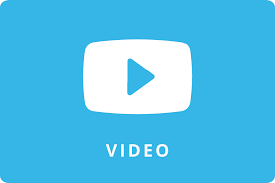 Διδάσκοντες: Δρ. Ι. Μυλωνά Δρ. Β. Μαρδύρης, Δρ. Λ. ΦραγγίδηςΟνοµατεπώνυµο: Ματράκα Αικατερίνη Αρ. Μητρώου: ΑΜ 29Καβάλα   Ιούνιος 2020Η συγκεκριμένη εργασία αφορά διαφημιστικό βίντεο σχετικά με την προβολή και προώθηση του προγράμματος μεταπτυχιακών σπουδών digital marketing του τμήματος διοικητικής επιστήμης και τεχνολογίας. Το βίντεο το οποίο επιμελήθηκα σχεδιάστηκε για να προβληθεί κατά κύριο λόγω στο facebook και στο instagram. Για το λόγο αυτό είναι σχετικά σύντομο και δεν αναλύει σε βάθος το θέμα. Σκοπός του είναι να κεντρίσει το ενδιαφέρον του κοινού ώστε να μπεις στο site και να ενημερωθεί σχετικά με το μεταπτυχιακό. Το κοινό στο οποίο απευθύνεται είναι σε τρεις κατευθύνσεις.Α. Στο νεανικό κοινό χωρίς εμπειρία που ψάχνει για εργασίαΒ. σε μικροεπιχειρηματίες που θέλουν να προσαρμοστούν στις νέες συνθήκες της αγοράς Γ. σε εργαζόμενους που θέλουν να βελτιώσουν και να εδραιώσουν το ρόλο τους μέσα στο χώρο της εργασίας ή θέλουν να αλλάξουν εργασιακό αντικείμενο.Στόχος του συγκεκριμένου βίντεο είναι να μιλήσει στον καθέναν χωριστά σχετικά με το πρόβλημα το οποίο βιώνει και να του δώσει τη λύση. Το site έπειτα είναι αυτό που θα τον πείσει να πάρει μέρος στο συγκεκριμένο μεταπτυχιακό. Αρχικά γράφτηκαν οι διάλογοι του video. Δηλαδή τα μηνύματα που θέλουμε να περάσουμε. Έπειτα έγινε η διερεύνηση του οπτικού υλικού που θα χρησιμοποιηθεί το οποίο θα υποστηρίξει τα μηνύματα αυτά. Τέλος η διερεύνηση των ηχητικών εφε για να εμπλουτίσει και να τονίσει το μήνυμα μας. Οι διάλογοιΕίσαι νέος χωρίς εμπειρία και ψάχνεις για δουλειά?είσαι επιχειρηματίας και δεν ξέρεις πώς να προσαρμοστείς στις νέες συνθήκες της ψηφιακής εποχής?Θέλεις να γίνεις αναντικατάστατος στον εργασιακό σου χώρο?Σπούδασε digital marketing στο τμήμα διοικητικής επιστήμης και τεχνολογίας του διεθνούς Πανεπιστημίου της Ελλάδας στην Καβάλα.Τόλμησε κάνε ένα βήμα παραπάνω για σένα. Σπούδασε digital marketing στην Ελληνική γλώσσα με την υπογραφή του διεθνούς Πανεπιστημίου της ΕλλάδαςΤώρα και εξ αποστάσεωςΣπούδασε digital marketingΓίνε ανταγωνιστικόςΔήλωση φοιτητήγια μας Που σπουδάσαμε digital marketing το νέο καθεστώς που ζούμε δεν είναι η κρίση αλλά την μεγαλύτερη ευκαιρία να κατακτήσουμε την αγοράΔημιουργία intro outroΧρησιμοποίησα το εργαλείο στο site https://invideo.io/ Για να κόψω ένα video από 16x9 σε 9x16 το έκανα με την βοήθεια του παρακάτω προγράμματος onlinehttps://www.kapwing.com/studio/editor/layer/90416be6-778f-42a0-aa3b-060b93f100baΕπειδή Το βίντεο θα προβληθεί μέσα τίποτα κοινωνικά δίκτυα θεώρησα σημαντικό η ανάλυση του να είναι 9x16. Αυτό δεν κατέστη δυνατό να πραγματοποιηθεί με την εφαρμογή openshot Video editor διότι παραμόρφωνε το βίντεο. Για αυτό το λόγο αναγκαστικά χρησιμοποίησα και πάλι την εφαρμογή kapwing. Στην παρουσίαση μπορούν να Προβληθούν online από το λογαριασμό του προγράμματος οι διαδικασίες που ακολουθήθηκαν αλλά δεν προβλέπεται από το πρόγραμμα download αρχείων εκτός του τελικού mp4. Στον φάκελο επισυνάπτονται όλα τα αρχεία που χρησιμοποιήσαμε για την δημιουργία του. Το τελικό video έχει το όνομα final.mp4 